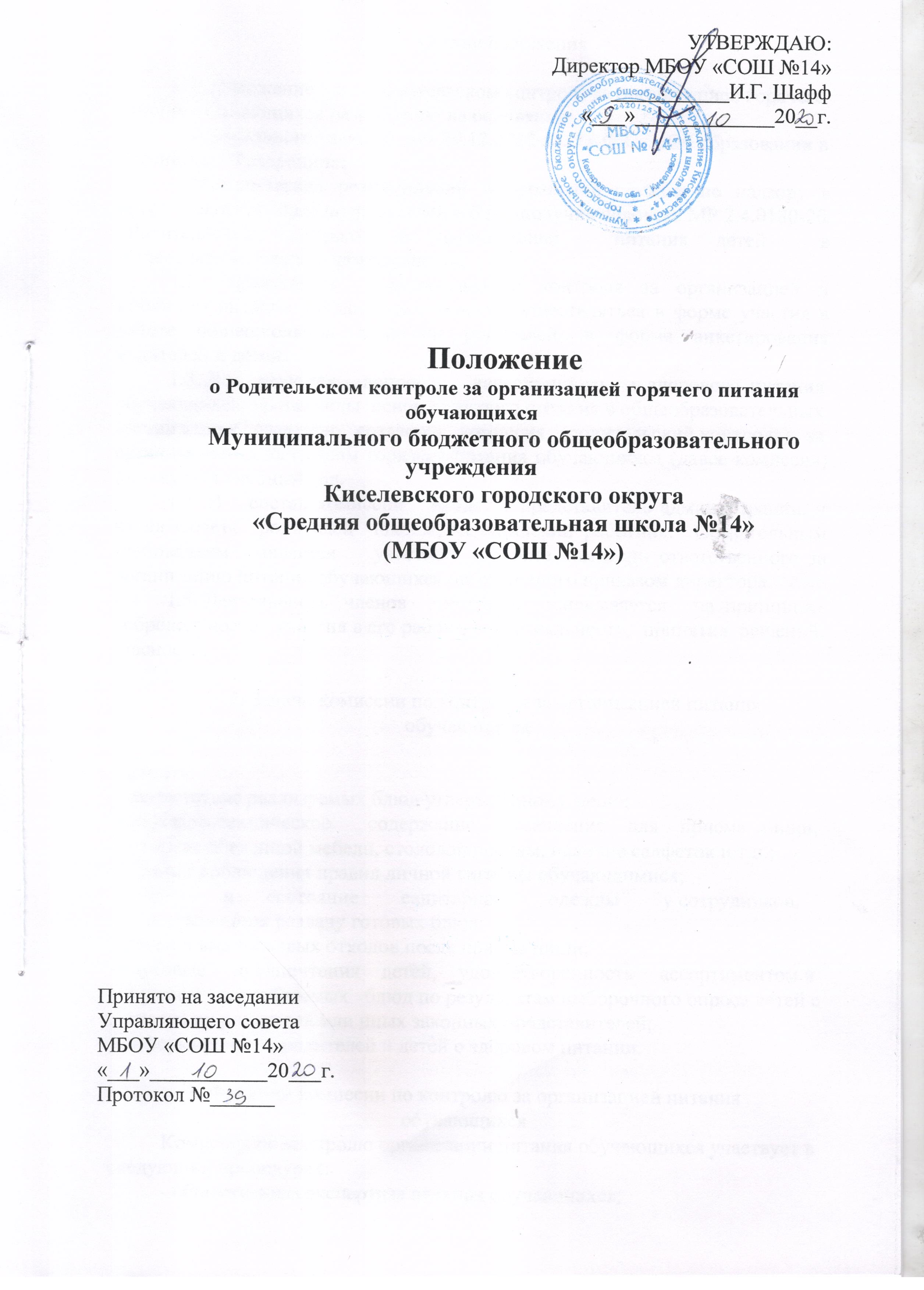 Положениео Родительском контроле за организацией горячего питания обучающихсяМуниципального бюджетного общеобразовательного учрежденияКиселевского городского округа«Средняя общеобразовательная школа №14»(МБОУ «СОШ №14»)Общие положения1.1. Положение    о     родительском контроле за организацией горячегопитания обучающихся разработано на основании:- Федерального   закона   от   29.12.2012 №273-ФЗ     «Об образовании вРоссийской Федерации»;- Методических рекомендаций Федеральной службы по надзору в сфере    защиты   прав потребителей и благополучия человека МР 2.4.0180-20«Родительский контроль за организацией  питания детей  в общеобразовательных организациях».1.2. Организация   родительского контроля за организацией и качеством питания обучающихся может осуществляться в форме участия в работе общешкольной комиссии родителей, в форме анкетирования родителей и детей.1.3. Для   решения     вопросов     качественного     и здорового  питанияобучающихся, пропаганды  основ здорового питания в общеобразовательныхорганизациях,  ежегодно   создается   комиссия   (родительский контроль)   заорганизацией и качеством горячего питания обучающихся (далее-комиссия) на текущий учебный год.1.4. В   состав комиссии   входят 1 представитель администрации, 4 члена Совета  родителей  школы, медицинский работник.  Обязательным   требованием   является    участие   в работе комиссии ответственного за организацию питания обучающихся, назначенного приказом директора.  1.5. Деятельность   членов    комиссии     основывается     на  принципахдобровольности   участия в его работе, коллегиальности   принятия  решений,гласности.2. Задачи комиссии по контролю за организацией питания обучающихсяОценить:- соответствие реализуемых блюд утвержденному меню;-санитарно-техническое       содержание     помещения    для    приема   пищи,состояние обеденной мебели, столовой посуды, наличие салфеток и т.п.;- условия соблюдения правил личной гигиены обучающимися;- наличие     и      состояние        санитарной        одежды        у сотрудников,осуществляющих раздачу готовых блюд;- объем и вид пищевых отходов после приема пищи;- вкусовые     предпочтения    детей,    удовлетворенность     ассортиментом икачеством   потребляемых   блюд по результатам выборочного опроса детей ссогласия их родителей или иных законных представителей;- информирование родителей и детей о здоровом питании.3. Функции комиссии по контролю за организацией питанияобучающихсяКомиссия по контролю организации питания обучающихся участвует вследующих процедурах:- общественная экспертиза питания обучающихся;- контроль за качеством и количеством приготовленной согласно менюпищи;- изучение мнения обучающихся и их родителей (законныхпредставителей) по организации питания и улучшению качества питания;- участие в разработке предложений и рекомендаций по улучшениюкачества питания обучающихся.4. Права и ответственность комиссиипо контролю за организацией питания обучающихсяДля осуществления   возложенных функций комиссии предоставленыследующие права:4.1. Контролировать в общеобразовательных организациях организацию и качество питания обучающихся.4.2.Получать    информацию    по    организации    питания, качествуприготовляемых блюд и соблюдению санитарно-гигиенических норм.4.3. Заслушивать    на    своих    заседаниях    отчеты    по   обеспечениюкачественного питания обучающихся.4.4. Проводить проверку работы школьной столовой не в полном составе, но в присутствии не менее трёх членов комиссии на момент проверки.4.5. Изменить график проверки, если причина объективна.4.6. Вносить      предложения    по    улучшению     качества       питанияобучающихся.4.7. Состав   и    порядок    работы    комиссии     доводится  до сведенияработников школьной столовой, педагогического коллектива, обучающихся иродителей (законных представителей).4.8. Информация   о     представителе  от родительской общественностидоводится    до    сведения   всех    родительских комитетов и размещается насайте школы.4.9. Члены Комиссии    несут     персональную       ответственность     заневыполнение     или    ненадлежащее     исполнение     возложенных   на нихобязанностей.5. Организация деятельности комиссиипо контролю за организацией питания обучающихся5.1. Комиссия полномочна проводить контроль за организацией питания не реже 1 раза в четверть. 5.2. В случае появления жалоб на организацию питания в обязательном порядке проводить внеплановую проверку организации питания.5.3.По итогам проверки комиссия заполняет чек-лист. (приложение №1).5.4. О результатах работы комиссия информирует администрацию школы и советы родителей классов.Приложение №1Чек-лист(Родительский контроль за организацией школьного питания)г._____________________ «___»___________202__г.Комиссия в составе:______________________________________________________________________________________________________________________________________________________________________________________________________была проведена проверка организации питания в столовой школы № ______ по  адресу _______________________________________________________Время проверки: ___________________Наименование комплекса:____________________________________________Ассортимент блюд:___________________________________________________________________________________________________________________Направление проверки:Вид и объем пищевых отходов после приема пищи: ____________________________________________________________________________________ПРЕДЛОЖЕНИЯ по улучшению организации питания:1) _______________________________________________________________2) _______________________________________________________________3) _______________________________________________________________С результатами, занесенными в чек-лист, ознакомлены:Зав. производством столовой ________________________________________Комиссия:___________________________________________________________________________________________________________________________________________________________________________________________________УТВЕРЖДАЮ:Директор МБОУ «СОШ №14»___________И.Г. Шафф«___»_____________20__г.Принято на заседанииУправляющего советаМБОУ «СОШ №14»«___»___________20___г.Протокол №______№ п/пНаименование показателя ДаНетНаличие в школе информационного стенда по вопросам здорового питанияНаличие условий для соблюдения детьми правил личной гигиеныОбеденный зал чистый, отсутствуют посторонниенеприятные запахиСпецодежда персонала чистая и опрятная Школьная посуда без сколовНаличие в обеденном зале цикличного меню дляознакомленияНаличие в школе приказа о создании и порядке работы бракеражной комиссии Наличие в обеденном зале ежедневного меню с составом  и выходом блюдРацион питания соответствует заявленному менюВ случае несоответствия блюд заявленному менюналичие обоснования произведенной заменыСоответствие температуры подачи блюд(горячие блюда при раздаче должны иметь температуру не ниже 75°С, вторые блюда и гарниры - не ниже 65°С, холодные супы и напитки - не выше 14°С)Соответствие выхода блюдСоответствие вкуса блюда, вкусу ожидаемому согласнорецептуре приготовления Наличие бракеражного журнала и полнота егозаполненияНаличие сопроводительных документовподтверждающих качество и безопасность сырья ипродуктов питания